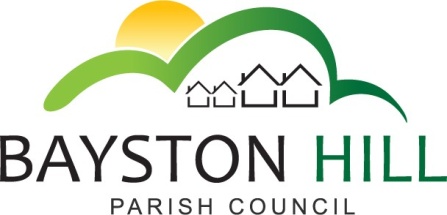 		 			   ‘protecting and improving the quality of life					        for all Bayston Hill residents’Clerk to the Council/RFO: Caroline HigginsChairman: Cllr Fred Jones22 March 2017Actions list – Amenities Meetings:Minute number:Action:Action by:Date for completion:Status: (Completed; ongoing or outstandingA54.16 Brookfield Waste BinWrite to residents of Brookfield re bin position; monitor weekly bin collection by Shropshire CouncilClerkOngoing – further approach by Brookfield residents requesting a covered bin be placed alongside the open litter bin. (Agenda item A54.16)A55.16 a Long Meadow Play AreaA8.17A12.17 Keep access clear sign; letter to schoolRoutine  inspections reviewWet-pour shrinkage & toddler gate ClerkMarch meetingEmail to school complete.Sign outstandingInspections review complete After discussing wet pour with SC inspector it is no longer regarded as pressing – suggest monitor shrinkage and adjust gate internallyA55 16 bDefibrillatorArrange MOU with Ambulance service;Arrange trainingClerkASAPCabinet installed;MOU agreed Training ongoingA55.16 cThe CommonReplacement bouldersCllr ClarkeASAPOutstandingA5.17Year-round planter for outside Lyth Hill StoresClerkASAPAgenda item A30.17A6.17Recover horse trough from farmer DaviesTree on cable in Community woodlandClerkMarchOngoing -   arranging delivery to pavilionCompletedFC161.16 1.Replacement of Cylinder Gang MowerSell redundant gang mowersClerk/ Cllr ClarkeSpringOngoingFC161.16.3. Long Meadow MazeSeek 3 quotes and arrange workClerk & Cllr ClarkeEnd of MarchCompleteA7.17Parrs Pool – Obtain planting scheme; negotiate price for phases 2 & 3;Consider additional seatingClerkMarch meetingOngoing - Agenda item A24.17A9.17 Review of Parish FacilitiesPrepare funding bid to improve facilities;  Undertake questionnaire;Arrange  feasibility study;Online booking facility Review terms of hireCllrs Candy and Keel in conjunction with the ClerkJanuary / February 2017March meetingOngoingOngoing – agenda item A26.17Ongoing A26.17Agenda items A25.17 i) and ii)Ongoing – Agenda items A25.17 iii) & iv)